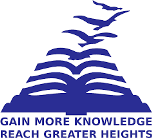 Presidency University Bengaluru SCHOOL OF ENGINEERING     MID TERM EXAMINATION                                         SET B          Instructions:Read the all questions carefully and answer accordingly. All questions are compulsory.Part A [Memory Recall Questions]Answer all the Questions. Each question carries 2 marks.	              (5Qx 2M= 10M) Q.NO. 1. Define the terms ‘reward’ and ‘return’ with a suitable example for both.	(C.O.1) [L1]	Q.NO. 2. Differentiate deterministic and stochastic environments in reinforcement learning with an example.  											(C.O.1) [L2]	Q.NO. 3. What is discount factor? What happens when it is 0.2 and 0.9?           	(C.O.1) [L1]	Q.NO. 4. Write the Bellman equation for Q(s, a) in a stochastic environment.        (C.O.1) [L1]	Q.NO. 5. Differentiate the prediction and control tasks in reinforcement learning. (C.O.2) [L2]          				Part B [Thought Provoking Questions]Answer all the Questions. Each question carries 10 marks.	             (3Qx10M=30M)Q.NO. 6. Write the Bellman equation of the value function of a state in i) a deterministic environment with a deterministic policyii) a stochastic environment with a deterministic policy                                    (C.O.1) [L3]     Find the value of all the states in the trajectory given below using Bellman’s recursive definition of V(s).	 Q.NO. 7. Using MC prediction evaluate the given policy in the environment whose details are given below.                                                                                                            (C.O.2) [L3]State space : {s0,s1,s2} where s2 is the final state.                  Action space : {a0,a1}Policy of the states : π(a0|s0) = 0.5          π(a1|s0) = 0.5      π(a1|s1) = 1.0   Reward function: R(s0,a0,s1) = 1          R(s0,a1,s1) = 3         R(s1,a1,s2) = 1Q.NO. 8. The RL agent has to find an optimal policy in an environment whose model dynamics is known.  Name the algorithm(s) for the same. Explain one of them in detail.            (C.O.1) [L2]                                                  Part C [Problem Solving Questions]Answer all the Questions. Each question carries 20 marks.	                       (1Qx20M=20M)Q.NO.9. Implement the Cart-Pole balancing Environment using a random policy for the agent. Show the output of the following:  a. create and render the environment                   b. State Space and action Space                      c. generate 20 episodes using a random policy.  d. Find the total return of the episodes which are multiples of 5. Print the output in the following format. 												(C.O.1) [L3]   Roll NoEpisode #Return